ΠΑΡΑΣΚΕΥΗ 25 ΑΥΓΟΥΣΤΟΥ		11:45-13:45	ΜΠΑΣΚΕΤ | ΠΑΓΚΟΣΜΙΟ ΚΥΠΕΛΛΟ, Δ’ ΟΜ. ΜΕΞΙΚΟ - ΜΑΥΡΟΒΟΥΝΙΟ (ΜΑΝΙΛΑ) (Ζ)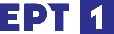 		16:30-18:30	ΜΠΑΣΚΕΤ | ΠΑΓΚΟΣΜΙΟ ΚΥΠΕΛΛΟ, Η’ ΟΜΙΛΟΣ ΚΑΝΑΔΑΣ – ΓΑΛΛΙΑ (ΤΖΑΚΑΡΤΑ) (Ζ)		ΣΑΒΒΑΤΟ 26 ΑΥΓΟΥΣΤΟΥ		11:25-11:45	ΜΠΑΣΚΕΤ | ΠΑΓΚΟΣΜΙΟ ΚΥΠΕΛΛΟ, PRE GAME (Ζ)		11:45-13:45	ΜΠΑΣΚΕΤ | ΠΑΓΚΟΣΜΙΟ ΚΥΠΕΛΛΟ, Γ’ ΟΜΙΛΟΣ ΙΟΡΔΑΝΙΑ - ΕΛΛΑΔΑ (ΜΑΝΙΛΑ) (Ζ)		13:45-14:00	ΜΠΑΣΚΕΤ | ΠΑΓΚΟΣΜΙΟ ΚΥΠΕΛΛΟ, POST GAME (Ζ)		15:00-17:00	ΜΠΑΣΚΕΤ | ΠΑΓΚΟΣΜΙΟ ΚΥΠΕΛΛΟ, Β’ ΟΜΙΛΟΣ ΣΕΡΒΙΑ – ΚΙΝΑ (ΜΑΝΙΛΑ)  (Ζ)ΚΥΡΙΑΚΗ 27 ΑΥΓΟΥΣΤΟΥ		11:30-13:30	ΜΠΑΣΚΕΤ | ΠΑΓΚ. ΚΥΠΕΛΛΟ, Ε’ ΟΜΙΛΟΣ ΑΥΣΤΡΑΛΙΑ – ΓΕΡΜΑΝΙΑ (ΟΚΙΝΑΟΥΑ) (Ζ)		15:30-17:30	ΜΠΑΣΚΕΤ | ΠΑΓΚΟΣΜΙΟ ΚΥΠΕΛΛΟ, Δ’ ΟΜΙΛΟΣ ΛΙΘΟΥΑΝΙΑ – ΜΕΞΙΚΟ (ΜΑΝΙΛΑ)  (Ζ)ΔΕΥΤΕΡΑ 28 ΑΥΓΟΥΣΤΟΥ		11:45-13:45	ΜΠΑΣΚΕΤ | ΠΑΓΚΟΣΜΙΟ ΚΥΠΕΛΛΟ, Γ’ ΟΜ. Ν. ΖΗΛΑΝΔΙΑ – ΙΟΡΔΑΝΙΑ (ΜΑΝΙΛΑ)  (Ζ)		15:20-15:40	ΜΠΑΣΚΕΤ | ΠΑΓΚΟΣΜΙΟ ΚΥΠΕΛΛΟ, PRE GAME (Ζ)		15:40-17:40	ΜΠΑΣΚΕΤ | ΠΑΓΚΟΣΜΙΟ ΚΥΠΕΛΛΟ, Γ’ ΟΜΙΛΟΣ ΕΛΛΑΔΑ – ΗΠΑ (ΜΑΝΙΛΑ) (Ζ)		17:40-18:00	ΜΠΑΣΚΕΤ | ΠΑΓΚΟΣΜΙΟ ΚΥΠΕΛΛΟ, POST GAME (Ζ)ΤΡΙΤΗ 29 ΑΥΓΟΥΣΤΟΥ		10:30-12:30	ΜΠΑΣΚΕΤ | ΠΑΓΚ. ΚΥΠΕΛΛΟ, Ε’ ΟΜΙΛΟΣ ΓΕΡΜΑΝΙΑ – ΦΙΝΛΑΝΔΙΑ (ΟΚΙΝΑΟΥΑ) (Ζ)		15:30-17:30	ΜΠΑΣΚΕΤ | ΠΑΓΚΟΣΜΙΟ ΚΥΠ, Δ’ ΟΜ. ΜΑΥΡΟΒΟΥΝΙΟ – ΛΙΘΟΥΑΝΙΑ (ΜΑΝΙΛΑ)  (Ζ)ΤΕΤΑΡΤΗ 30 ΑΥΓΟΥΣΤΟΥ		11:00-13:00	ΜΠΑΣΚΕΤ | ΠΑΓΚ. ΚΥΠΕΛΛΟ, ΣΤ’ ΟΜΙΛΟΣ ΓΕΩΡΓΙΑ – ΒΕΝΕΖΟΥΕΛΑ (ΟΚΙΝΑΟΥΑ) (Ζ)		15:20-15:40	ΜΠΑΣΚΕΤ | ΠΑΓΚΟΣΜΙΟ ΚΥΠΕΛΛΟ, PRE GAME (Ζ)		15:40-17:40	ΜΠΑΣΚΕΤ | ΠΑΓΚΟΣΜΙΟ ΚΥΠΕΛΛΟ, Γ’ ΟΜΙΛΟΣ ΕΛΛΑΔΑ-Ν. ΖΗΛΑΝΔΙΑ (ΜΑΝΙΛΑ)  (Ζ)		17:40-18:00	ΜΠΑΣΚΕΤ | ΠΑΓΚΟΣΜΙΟ ΚΥΠΕΛΛΟ, POST GAME (Ζ)Η ΕΡΤ θα μεταδώσει απευθείας τα παιχνίδια κατάταξης, τις αναμετρήσεις της Β΄ φάσης των ομίλων, όπως βέβαια και τους προημιτελικούς, ημιτελικούς και τον μεγάλο τελικό στις 10 Σεπτεμβρίου.